INTEGRUOTA IT-LIETUVIŲ K. PAMOKAKELIONĖ LAIKU: SENOVĖS GRAIKIJATema: Teksto bei paveikslų paieška internete. Medžiagos tvarkymas M Word formatavimo įrankiais.Užduotis: Naudodamiesi interneto paieška bei teksto formatavimo komandomis, parenkite pasirinkto objekto aprašymą pagal pateiktą pavyzdį.Vertinimas ir įsivertinimas: Informacinės technologijos.Geriausiai pavyko:.............................................................................................................................................................................................................................................................................................................................................................................Reikėtų pasimokyti:....................................................................................................................................................................................................................................................Nepavyko atlikti:...................................................................................................................................................................................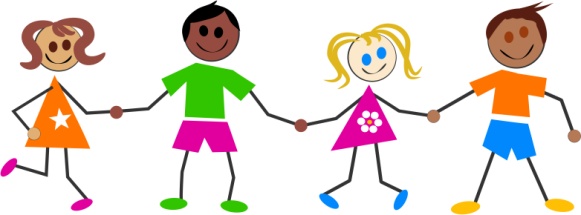 Darbo išsaugojimas nurodytu pavadinimuObjektas_pavardaitis_vardaitis_klasė(pvz. Agora_Šinkūnienė_Laura_6_1)2 taškaiVardas, pavardė, klasėLapo viršuje, dešinėje.Šriftas Garamond, šrifto dydis 12 pt.Centruota pagal dešinį kraštą.3 taškaiSenovės GraikijaŠriftas Garamond, šrifto dydis 24 pt.Centruota pagal kairį kraštą.3 taškaiObjekto pavadinimas (pvz. Agora)Šriftas Garamond, šrifto dydis 48 pt.Centruota pagal vidurį.3 taškaiTeksto paieška internete3 – 4 pastraipos, atskleidžiančios pasirinktą temą.4 taškaiTeksto įkėlimas į Word dokumentąKopijavimas, įklijavimas.Šriftas Garamond, šrifto dydis 12 pt.Tarpas po pastraipomis – 6 pt.Centruota pagal abu kraštus.5 taškaiPaveikslėlių paieška internete3 – 4 paveikslėliai, iliustruojantys pasirinktą objektą.4 taškaiPaveikslėlių įkėlimas į word dokumentąKopijavimas, įklijavimas.Pakeistas paveikslėlių dydis (pagal pavyzdį).Paveikslėliai išlygiuoti pagal pavyzdį.4 taškaiDarbas atsiųstas el.paštuEl.pašto adresas: it.naujamiestis@gmail.com 2 taškai45678910Pažymys6-78-1314-1819-2223-2526-2829-30Taškai